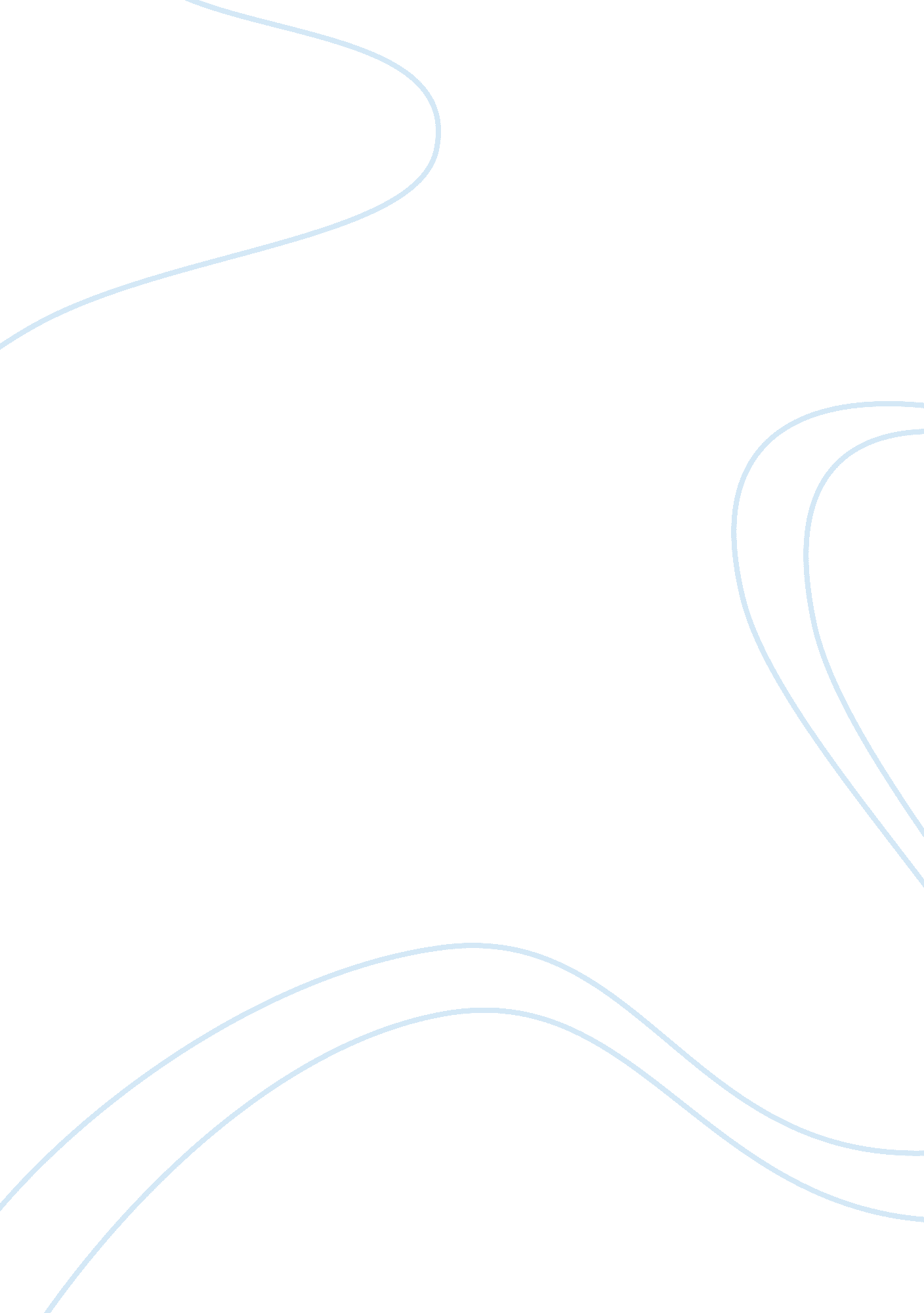 Answer question from movePsychology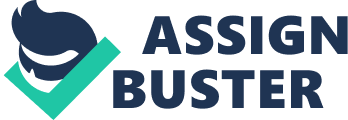 The Black Balloon Movie Questions Jackie and Thomas are in an intimate friendship which leads to her accepting his brother Charlie who is not normal. 
2. Jackie encourages Thomas to include Charlie in their daily activities by tagging him long in various hobbies like swimming. She also talks to Thomas about his brother and the various ways to ensure that he is comfortable around people. 
3. Being in an intimate relationship with Thomas made his life at school easy because she is a popular student which makes other students respect him making it easy for him to relate with other students. 
4. When Thomas tells Jackie that Charlie is not her brother she tells him to stop thinking negatively because the fact that they are family will never change. 
5. Jackie likes the way the Mollison family sticks together no matter the challenges they undergo every day. She likes the way they stay happy and help each other in the household activities and their interactions with their neighbors. 
6. The present Jackie gives to Thomas is a recorded cassette of her singing to him. This shows that she really does care about Thomas and his family no matter what they are going through with Charlie. 
7. The episode at army bush land makes their relationship stronger at trusting. The three of them are able to spend time together and appreciate each other even further. 
8. At the concert, Jackie supports Charlie by clapping at his performance and cheering with the Mollison family. Her presence and actions shows that she does not only care about Thomas but the Mollison family and nothing can stop her from staying or being their family. 
Reference 
The Black Balloon, 2008, Motion Picture, Icon Entertainment International, distributed by NeoClassics Films, Australia/The United Kingdom. 